แบบ แผนการใช้จ่ายเงิน(วจ.1)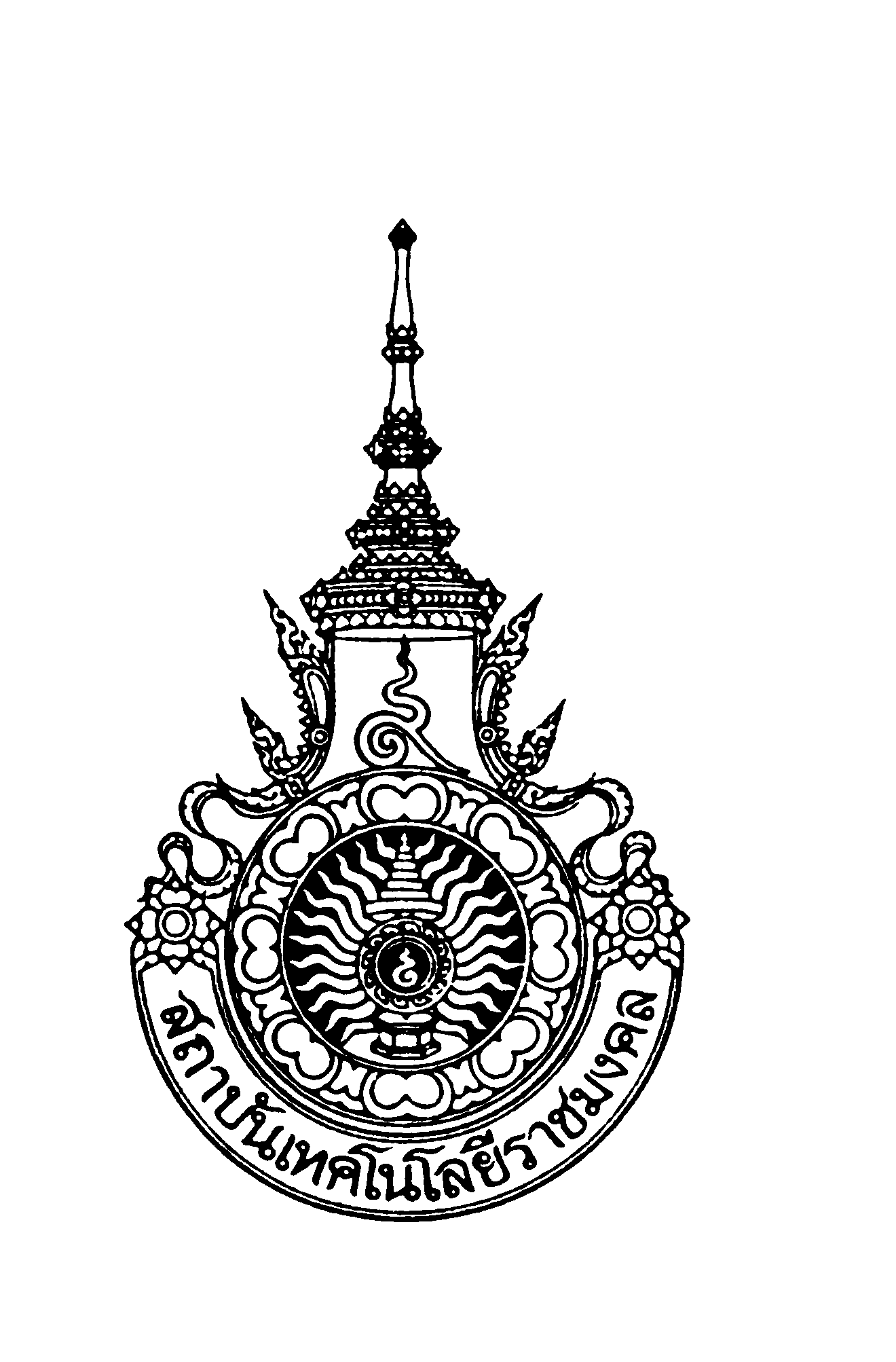  มหาวิทยาลัยเทคโนโลยีราชมงคลล้านนา เชียงราย											แบบ วจ.1								แบบ วจแผนการใช้จ่ายเงิน
ในการดำเนินการวิจัยชื่อโครงการ………………………………...............................................................................…………………………………………………………ประเภทของโครงการวิจัย          โครงการ – เงินงบประมาณ	พ.ศ. .......	                        โครงการ – เงินผลประโยชน์  พ.ศ. ..............            โครงการวิจัยพิเศษ			             โครงการวิจัย -  งบภายนอกงบกลาง (หน่วยงาน/สถาบัน) พ.ศ. .......	        		  งบสะสม (หน่วยงาน/สถาบัน) พ.ศ. .......                       		  เงินกองทุนวิจัย  พ.ศ. .......          วงเงินของโครงการ … (กรณีเป็นโครงการต่อเนื่องมากกว่า  1  ปี ให้แสดงวงเงินที่ได้รับจัดสรรในปีงบประมาณปัจจุบัน)           หน่วยงานรับผิดชอบโครงการ ……………………………………………………………………เจ้าของโครงการ	1. ………………………………………………… หัวหน้าโครงการ
2. ………………………………………………… ผู้ร่วมโครงการ
3. ………………………………………………… ผู้ร่วมโครงการ วัตถุประสงค์ของโครงการ	…………………………………………………………………………................................................…………………………………………………………………………………………………………………………...............................................……………………………………………………………………………………………………………………...............................................……………………มหาวิทยาลัยเทคโนโลยีราชมงคลล้านนาเชียงราย		แบบ วจ.1			เป้าหมาย หรือผลผลิต หรือผลสำเร็จของโครงการ…………………………………………………………………………………………………………..................................................................……………………………………………………………………………………………………………..................................................................………3.    แผนการดำเนินงานตามโครงการสถานที่ดำเนินการ ………………………......................................................……………………………………………………………..วิธีการดำเนินการ ……………………………………........................................................…………………………………………………ขั้นตอนในการดำเนินการและวงเงินประมาณค่าใช้จ่ายในแต่ละขั้นตอน……………………………………………………………………………….............................................…………………………………………ระยะเวลาดำเนินการ………1….ปี…………-…………เดือนเวลาเริ่มต้น…...........................…เวลาสิ้นสุดโครงการ….............................................4.  ประมาณค่าใช้จ่ายในการดำเนินงานตามโครงการวิจัยสำหรับวงเงินที่ได้รับในปีงบประมาณ พ.ศ. ...........      4.1  งบบุคลากร 		………………บาท                     - ค่าจ้างชั่วคราว                                                                      .........-......บาท														 -       บาทงบดำเนินการ									…………… บาท ค่าตอบแทน                                 					 -  ค่าตอบแทนที่ปรึกษา				-  ค่าตอบแทนนักวิจัย					-      บาท         4.2.2     ค่าใช้สอย
                   -   ค่าเบี้ยเลี้ยง   ค่าเช่าที่พัก  ค่าพาหนะ
                   -   ค่าจ้างเหมาบริการ       -   ค่าจ้างพิมพ์เอกสาร                   -   ค่าใช้สอยอื่น ๆ ฯลฯ          4.2.3   ค่าวัสดุ
                  -   ค่าวัสดุสำนักงาน                   -   วัสดุอื่น ๆ ฯลฯค่าธรรมเนียมการอุดหนุนสถาบัน       (ค่าสาธารณูปโภคจ่ายให้แก่หน่วยงานในอัตราร้อยละ 5 ของ งบดำเนินงาน)                         ………………บาทงบลงทุน                                                                      -  ครุภัณฑ์(ต้องชี้แจงเหตุผลความจำเป็นพร้อมใบเสนอราคา)                                           ..................บาทรวมรายจ่ายทั้งสิ้น                               ------------- บาทมหาวิทยาลัยเทคโนโลยีราชมงคลล้านนาเชียงราย		แบบ วจ.1								   5.  ขอรับเงินอุดหนุนเป็นจำนวน ………. งวด   ตามรายละเอียดดังนี้      งวดแรก   	       จำนวนเงิน ………….……………บาท  เมื่อหน่วยงานรับเงินจากกองคลัง/คลังจังหวัด/คลังอำเภอ      งวดที่สอง (ถ้ามี)จำนวนเงิน……….……........….. บาท  เมื่อส่งรายงานความก้าวหน้าของโครงการวิจัยครั้งที่ 1      งวดที่สาม        จำนวนเงิน ……................…….บาท  เมื่อส่งร่างรายงานฉบับสมบูรณ์ และส่งรายงานฉบับสมบูรณ์                                                                    หรือส่งรายงานผลการดำเนินการวิจัย                        รวมเป็นเงิน .........................บาท(หมายเหตุ)จำนวนงวดเงินที่ขอรับต้องไม่น้อยกว่า  3  งวดวงเงินในแต่ละงวด  ให้กำหนดเป็นร้อยละของเงินอุดหนุนที่ได้รับอนุมัติวงเงินในงวดก่อนสุดท้ายต้องเป็นจำนวนไม่น้อยกว่าร้อยละ  20  ของเงินอุดหนุนที่ได้รับอนุมัติวงเงินในงวดสุดท้ายต้องเป็นจำนวนไม่น้อยกว่าร้อยละ  10  ของเงินอุดหนุนที่ได้รับอนุมัติลงชื่อ ……………………… …หัวหน้าโครงการ   (                                       ) ลงชื่อ……………………….… ผู้ร่วมโครงการ   (                                        )ลงชื่อ …………………..……… ผู้ร่วมโครงการ  (                                         )